RDV aux JardinsLes 07, 08 et 09 juin 2019Mot de la Direction	2Agenda	3Exposition	5Honneur à mon île, à ses habitants, ses paysages et ses danses	5Animations	6Présentation de tortues Sulcata et Radiata	6Les ateliers apicoles	6Stand de découverte des animaux du jardin par la photo animalière et de proximité	7Conte : Tangs ek Zoisos, des histoires à raconter au jardin	7Conférence	8Demoiselles de la nuit, amies des jardins	8Visites guidées	9Venez découvrir autour du bassin et dans la collection Réunion, les insectes et les animaux de Mascarin	9La collection « Verger créole » ou la collection « Plantes lontan »	9La Boutique	11Collier avec un pendentif « oiseau »	11Coussin motif « Dodo »	11Le grand livre des plus beaux insectes de La Réunion	11Mot de la DirectionOrganisée à l’initiative du Ministère de la Culture, la dix-septième édition des "Rendez-vous aux Jardins", se déroulera les vendredi 07, samedi 08 et dimanche 09 juin 2019,  avec comme thématique l’univers des animaux aux jardins.Ce thème est propice à nous interroger sur les rapports de l’homme à son environnement et à la biodiversité. Les déclinaisons semblent infinies : la pollinisation par les abeilles, l’apport des auxiliaires, des oiseaux, les intrus parfois dévastateurs ou encore les nuisibles… Mais aussi, les animaux des jardins zoologiques ou ceux, sculptés, de pierre, bois, métal, osier…, qui agrémentent avec bonheur certains jardins, leurs fontaines comme leurs parterres.Je vous invite à découvrir notre programme dans le cadre de ce 17ème RDV.A bientôt,Daniel LUCASDirecteur de Mascarin-Jardin Botanique de La RéunionHORAIRES D’OUVERTUREdu mardi au dimanche de 9h à 17hFermeture tous les lundis.Tarifs d’entrée au JardinPour les RDV aux Jardins du 07 au 09 juin, le Jardin est en gratuité.N’hésitez pas à prendre votre carte d’abonnement (de date à date)- adulte (à partir de 12 ans) : 25€- enfant (- de 12 ans) : 13€- enfant (- de 5 ans) : gratuitRenseignements : 0262 249 227AgendaVENDREDI 07 juin – tout publicSamedi 08 juin – tout publicdimanche 09 juin – tout publicExpositionHonneur à mon île, à ses habitants, ses paysages et ses danses Brigitte Perrault est Réunionnaise de souche. Après une carrière professionnelle qui l’éloigne de chez elle pendant quelques années, elle parcourt quelques pays avant de se fixer dans le département de l’Aude, sans pour autant oublier son île natale où elle vient régulièrement se ressourcer. 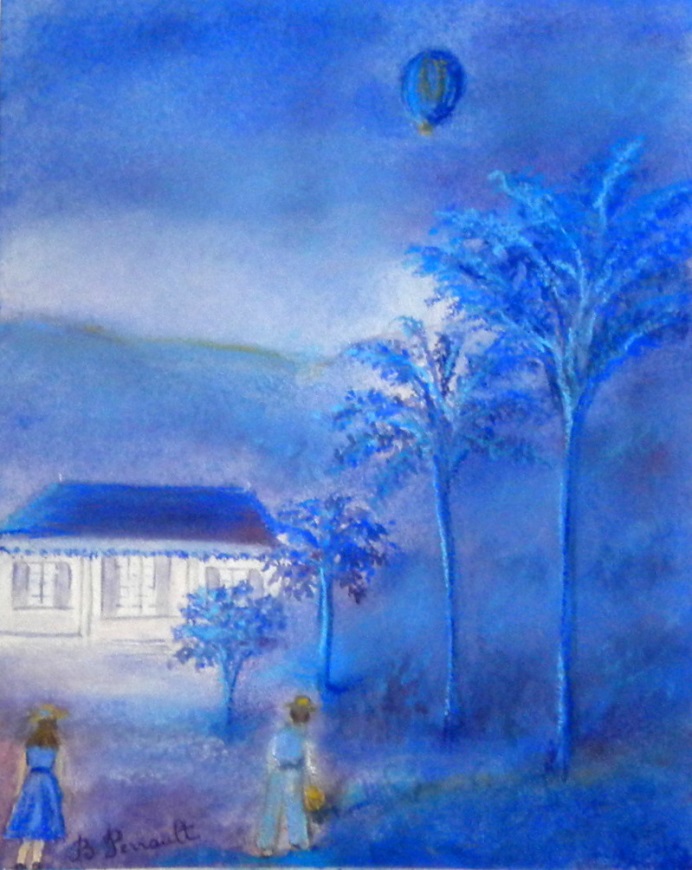 La famille, les paysages, les essences endémiques, les senteurs culinaires métissées sont autant de sources d’inspiration pour ses peintures mais aussi pour l’écriture des contes, aventure dans laquelle elle se lance dès 2009. A ce jour elle a 5 livres de contes à son actif et le premier est inscrit au Patrimoine de La Réunion. Une artiste heureuse de partager sa passion pour l’île qui l’a vu grandir.vendredi 07 juinSamedi 08 juinDIMANCHE 09 JUINde 9h à 17hTout publicRenseignements : monique.paternoster@cg974.frAnimationsPrésentation de tortues Sulcata et RadiataLa présentation des tortues Sulcata (Geochelone sulcata) et Radiata (Astrochelys radiata), pendant les RDV aux Jardins sera accompagnée d’un message pédagogique axé sur la nécessité de préserver ces espèces dans leurs milieux naturels et de lutter contre le braconnage.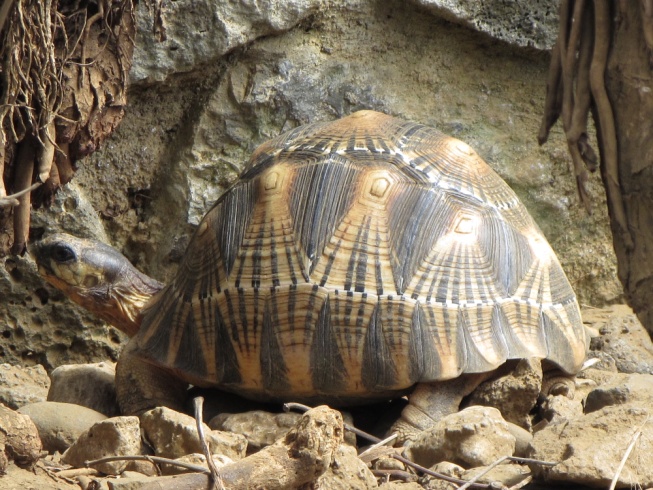 Une attention particulière sera donnée à la situation de la tortue Malgache (Astrochelys radiata) très présente dans les élevages à La Réunion et victime d’un important trafic international.VENDREDI 07 juin10h00Tout publicGratuitRenseignements : daniel-jean.lucas@cg974.frLes ateliers apicolesNous vous proposons 4 ateliers qui se succèderont sur un circuit de 1h30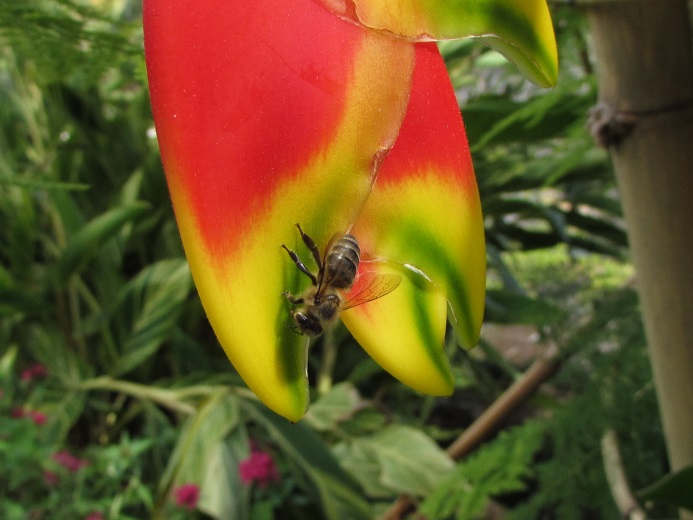 Atelier 1 : Présentation des abeilles. Atelier 2 : Découverte des fleurs du Jardin, autour de la Villa, visitées par les abeilles et présentation d’une ruche (sans abeilles).Atelier 3 : Autres fleurs du Jardin, au sein des collections Verger créole et Réunion, visitées par les abeilles.Atelier 4 : Ouverture de ruche : vous serez au plus près d’un essaim à l’intérieur du rucher pédagogique. Cette ouverture sera suivie d’une dégustation de miel.VENDREDI 07 juin09h30 et 14h30Circuit de 1h30 avec un apiculteur du Syndicat Apicole de La RéunionTout publicGratuitRenseignements : daniel-jean.lucas@cg974.frSamedi 08 juinDIMANCHE 09 JUINde 09h30 à 17h00Découverte des 3 premiers ateliers en visite libreTout publicGratuitRenseignements : daniel-jean.lucas@cg974.frStand de découverte des animaux du jardin par la photo animalière et de proximitéLe club photographique Déclic proposera un petit cours photo pour les enfants et un parcours photographique pour les amateurs de macro ou proxy.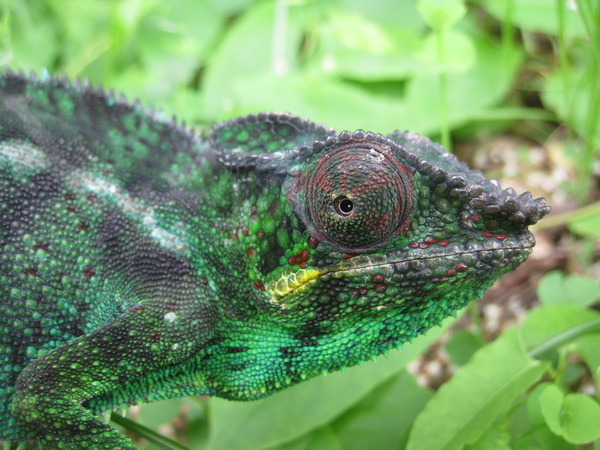 Samedi 08 juinDIMANCHE 09 JUINde 9h à 17hTout publicRenseignements : monique.paternoster@cg974.frConte : Tangs ek Zoisos, des histoires à raconter au jardinBrigitte Perrault, conteuse et peintre, invite les plus jeunes à écouter ses histoires : Oiseaux et tangues sont familiers des jardins. Deviendront-ils nos amis ?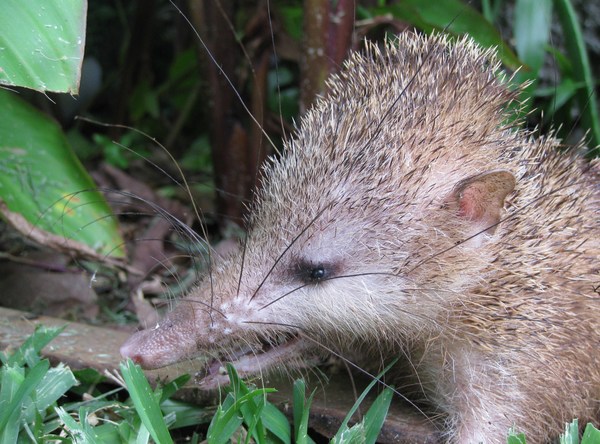 Parallèlement à l'animation contes pour les enfants de moins de 12 ans, Brigitte Perrault présentera et dédicacera ses livres de contes très influencés par La Réunion de son enfance.Samedi 08 juinDIMANCHE 09 JUINde 10h à 17h : stand de vente de livres10h et 15 h : conte (max 25 pers.)Tout publicGratuitRéservation avant le 06 juin 2019 et renseignements : monique.paternoster@cg974.fr / 0262 24 79 23ConférenceDemoiselles de la nuit, amies des jardinsLaissez-vous emporter à la découverte des chauves-souris ! Ces petits mammifères fascinants ont bien des mystères à dévoiler aux petits et grands. Leur histoire, leur diversité, leurs particularités...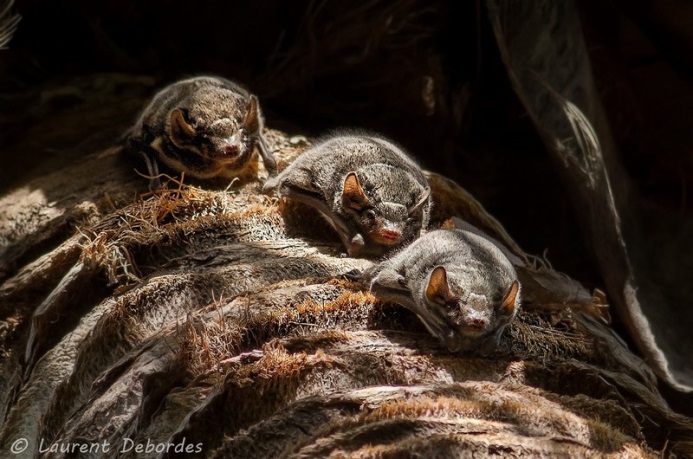 Le soir venu, elles s'envolent pour la nuit.Et vous, en voyez-vous autour de votre jardin ?Conférence animée par Sarah Fourasté (Groupe Chiroptères Océan Indien).Samedi 08 juin17h45 : accueil et observation des chauve-souris et de leur envol18h15 : confÉrence19h : projection du film (50') + quelques minutes d'Échanges20h : fin de l'animationTout publicGratuitRéservation avant le 06 juin et renseignements : monique.paternoster@cg974.fr / 0262 24 79 23Visites guidéesVenez découvrir autour du bassin et dans la collection Réunion, les insectes et les animaux de MascarinLe saviez-vous ? :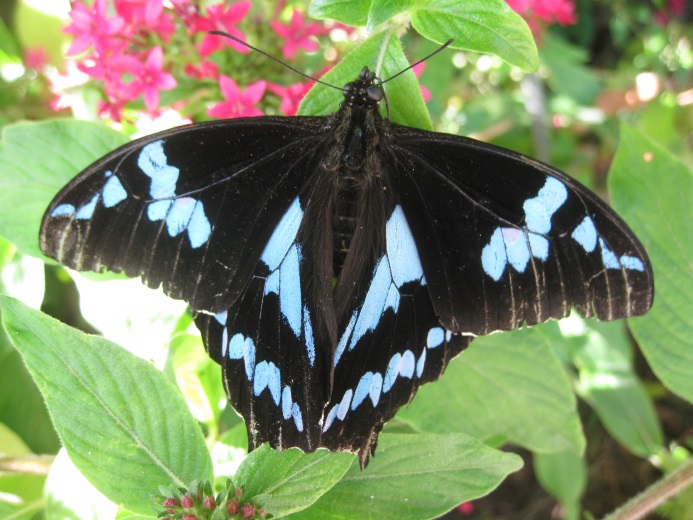 La liane pat’poule (toddalia asiatica) : son nom local est dû au fait qu’elle a 3 folioles liées entre elles et que sa feuille entière ressemble à une pâte de poule, mais le lien avec les animaux ne s’arrête pas là ! Vie et se multiplie sur cette liane un superbe papillon endémique de La Réunion : Papilio phorbanta.VENDREDI 07 JUINSamedi 08 juinDIMANCHE 09 JUINde 11h à 12hTout publicTarif : gratuit et sans réservation individuelleRenseignements : karine.orange@cg974.frLa collection « Verger créole » ou la collection « Plantes lontan »Visite guidée d’une des deux collections.Collection Verger créole : Présentant plus de 50 espèces cultivées à La Réunion, la collection Verger créole, permet de se rendre compte que les espèces fruitières bien connues de nos étals de marché, ont toutes été introduites sur l’île à diverses périodes. En effet la flore indigène ne présente que trois espèces donnant des fruits "comestibles", mais reconnaissons-le, peu prisés !Collection Plantes lontan : cette collection illustre la chronologie des introductions de plantes ayant marqué le paysage réunionnais et l’histoire de la population. Ainsi, depuis l’arrivée des premiers habitants, jusqu’à nos jours, nous découvrons la période de la culture du café, les grandes périodes d’introduction des épices et des arbres fruitiers, le développement de la culture de la canne à sucre puis l’essor du géranium rosat.VENDREDI 07 JUINSamedi 08 juinDIMANCHE 09 JUINde 14h à 15hTout publicTarif : gratuit et sans réservation individuelleRenseignements : karine.orange@cg974.frLa Boutique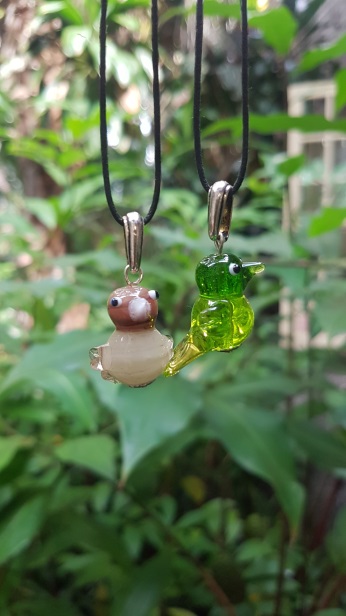 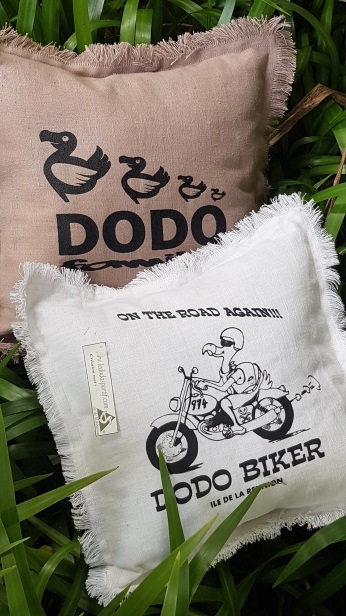 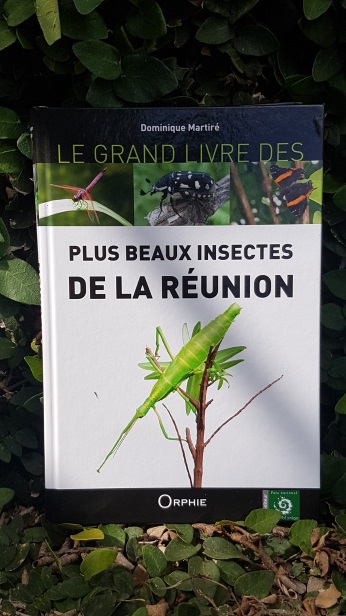 Collier avec un pendentif « oiseau »Collier avec un pendentif « oiseau » - 28 €Dans le sud de l'île à Petite-Ile, « Pauline Verre et carton » propose des créations uniques en verre.Les créations sont fabriquées grâce à la transformation de baguettes de verre de couleur ou transparentes chauffées à 1200 C° avec un chalumeau. De très belles idées cadeaux réalisées avec une grande minutie !Coussin motif « Dodo »Coussin en toile de jute - 22 €Le Dodo, animal mythique ! Le saviez-vous, il n’y a jamais eu de Dodo sur notre île. Le Dodo a vécu sur l’île Maurice. Nous nous avions un Ibis, ressemblant à s’y méprendre à son voisin !Alors … aujourd’hui, le Dodo est à nous également, YES !. Suggestion du jour : après avoir dégusté une boisson à l’effigie du Dodo (vous la connaissez ?), sieste avec la tête bien calée sur un de ces coussins. Bonne idée non !Le grand livre des plus beaux insectes de La RéunionLivre – 29.50 €Cet ouvrage est le plus complet réalisé à ce jour sur l’ensemble des insectes de La Réunion, ces petites bêtes que généralement on ignore ou, au pire, on écrase ! Très illustré et écrit dans un français limpide évitant au maximum un langage spécialisé (scientifique), ce livre est à découvrir. Je vous vois déjà déambulant dans les allées du Jardin en cherchant ces petites bébêtes, livre à la main !9.00 > 17.00ExpositionHonneur à mon île, à ses habitants, ses paysages et ses dansesBrigitte Perrault9.30 > 11.00AnimationLes ateliers apicoles avec un apiculteurSyndicat Apicole de la rÉunion10.00 > 11.00AnimationPrésentation de tortues Sulcata et RadiataMASCARIN11.00 > 12.00Visite guidéeVenez découvrir autour du bassin et dans la collection Réunion, les insectes et les animaux de MascarinMASCARIN14.00 > 15.00Visite guidéeLa collection « Verger créole » ou la collection « Plantes lontan »mascarin14.30 > 16.00AnimationLes ateliers apicoles avec un apiculteurSyndicat Apicole de la rÉunion9.00 > 17.00Animation (Visite libre)Les ateliers apicoles en visite libreMASCARIN9.00 > 17.00ExpositionHonneur à mon île, à ses habitants, ses paysages et ses dansesBrigitte Perrault9.00 > 17.00Animation (stand)La photographie animalière et de proximitéDéclic10.00 > 11.00Animation (conte)Tangs ek ZoisosBrigitte Perrault10.00 > 17.00Animation (stand)Présentation et vente de livresBrigitte Perrault11.00 > 12.00Visite guidéeVenez découvrir autour du bassin et dans la collection Réunion, les insectes et les animaux de MascarinMASCARIN14.00 > 15.00Visite guidéeLa collection « Verger créole » ou la collection « Plantes lontan »MASCARIN15.00 > 16.00Animation (conte)Tangs ek ZoisosBrigitte Perrault18.00 > 20.00ConférenceDemoiselles de la nuit, amies des jardinsGroupe Chiroptères Océan Indien9.00 > 17.00Animation (visite libre)Les ateliers apicoles en visite libreMASCARIN9.00 > 17.00ExpositionHonneur à mon île, à ses habitants, ses paysages et ses dansesBrigitte Perrault9.00 > 17.00Animation (stand)La photographie animalière et de proximitéDéclic10.00 > 11.00Animation (conte)Tangs ek ZoisosBrigitte Perrault10.00 > 17.00Animation (stand)Présentation et vente de livresBrigitte Perrault11.00 > 12.00Visite guidéeVenez découvrir autour du bassin et dans la collection Réunion, les insectes et les animaux de MascarinMASCARIN14.00 > 15.00Visite guidéeLa collection « Verger créole » ou la collection « Plantes lontan »MASCARIN15.00 > 16.00Animation (conte)Tangs ek ZoisosBrigitte Perrault